       Kołobrzeg dnia ....................... 2022 r.         Uczestnik przetargu:................................................Imię Nazwisko/ Dane firmy/................................................................................................adrestel ...........................................OŚWIADCZENIENiniejszym oświadczam, że:-  zapoznałem/zapoznałam się z warunkami przetargu i przyjmuję je bez zastrzeżeń,-  zapoznałem/zapoznałam się ze stanem przedmiotu dzierżawy i przyjmuję go bez zastrzeżeń- zapoznałem/zapoznałam się z klauzulą informacyjną i wyrażam zgodę na przetwarzanie danych osobowych w zakresie niezbędnym do zawarcia umowy dzierżawy,                                                                             .................................................                                                                                    /podpis /			W Ó J T   G M I N Y   K O Ł O B R Z E G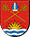 KLAUZULA INFORMACYJNA DOTYCZĄCA PRZETWARZANIA DANYCH OSOBOWYCH W ZWIĄZKU Z UMOWAMI DZIERŻAWYZgodnie z art. 13 ust. 1 i 2 Rozporządzenia Parlamentu Europejskiego i Rady ( UE) 2016/679 z dnia27 kwietnia 2016 r. w sprawie ochrony osób fizycznych w związku z przetwarzaniem danych osobowych                                                i w sprawie swobodnego przepływu takich danych oraz uchylenia dyrektywy 95/46/WE informuję , iż:Administratorem Pani/Pana danych osobowych jest Wójt Gminy Kołobrzeg. Siedzibą Administratora Danych jest Urząd Gminy Kołobrzeg , ul. Trzebiatowska 48 A, 78 – 100 Kołobrzeg.Administrator wyznaczył Inspektora Ochrony Danych. Kontakt jest możliwy poprzez kontakt mailowy : iod@gmina.kolobrzeg.plPani/Pana dane osobowe będą przetwarzane na podstawie art. 6 ust. 1 lit. C Rozporządzenia Parlamentu Europejskiego i Rady ( UE) 2016/679 z dnia 27 kwietnia 2016 r. w sprawie ochrony osób fizycznych w związku z przetwarzaniem danych osobowych i w sprawie swobodnego przepływu takich danych oraz uchylenia dyrektywy 95/46/WE, oraz ustawy z dnia 23 kwietnia 1964 r. Kodeks Cywilny, ustawy z dnia 21 sierpnia 1997 r. o gospodarce nieruchomościami oraz ustawy z dnia 8 marca 1990 r. o samorządzie gminnym w celu zawarcia i realizacji umowy dzierżawy.Pani/Pana  dane osobowe nie będą przekazywane do państwa trzeciego / organizacji międzynarodowej.Pani/Pana dane osobowe mogą być przekazywane dla podmiotów zewnętrznych                                w przypadkach ściśle określonych przepisami prawa. Pani/ Pana dane osobowe będą przekazywane podmiotom świadczącym usługi informatyczne ( np. serwisowanie , naprawa sprzętu na którym przechowywane są dane ).                              W takim przypadku przetwarzanie odbywa się na podstawie zawieranych umów powierzenia danych osobowych i tylko zgodnie z poleceniami Administratora Danych.Pani/Pana dane osobowe będą gromadzone i przechowywane zgodnie z Rozporządzeniem Prezesa Rady Ministrów z dnia 18 stycznia 2011 r. w sprawie instrukcji kancelaryjnej , jednolitych rzeczowych wykazów akt  oraz instrukcji w sprawie organizacji i  zakresu działania archiwów zakładowych oraz Rozporządzeniem Ministra Kultury i Dziedzictwa Narodowego z dnia 20 października 2015 r. w sprawie klasyfikowania i kwalifikowania dokumentacji, przekazywania materiałów archiwalnych do archiwów państwowych i brakowania dokumentacji niearchiwalnej.Posiada Pani/Pan prawo  dostępu do treści swoich danych oraz prawo ich sprostowania, usunięcia, ograniczenia przetwarzania, prawo do przenoszenia danych, prawo wniesienia sprzeciwu. Wobec przysługującego Pani/Panu prawa do usunięcia danych, ich przenoszenia oraz wniesienia sprzeciwu mają zastosowanie ograniczenia wynikające z art. 17 ust. 3 , art. 20 , art. 21 Rozporządzenia UE.Ma Pani/Pan prawo do wniesienia skargi do organu nadzorczego tj. Prezesa Urzędu Ochrony Danych Osobowych, gdy uzna Pani/Pan, że przetwarzanie danych osobowych Pani/na narusza przepisy ogólnego rozporządzenia o ochronie danych osobowych z dnia 27.04.2016 r.Podanie przez Panią/Pana danych osobowych jest wymogiem ustawowym . Jest Pani/Pan zobowiązany do ich podania , a konsekwencją  niepodania danych będzie brak możliwości zawarcia umowy oraz jej realizacji.Pani/Pana dane osobowe nie będą przetwarzane w sposób zautomatyzowany i nie będą podlegały profilowaniu.Administrator Danych Osobowych Wójt Gminy Kołobrzeg